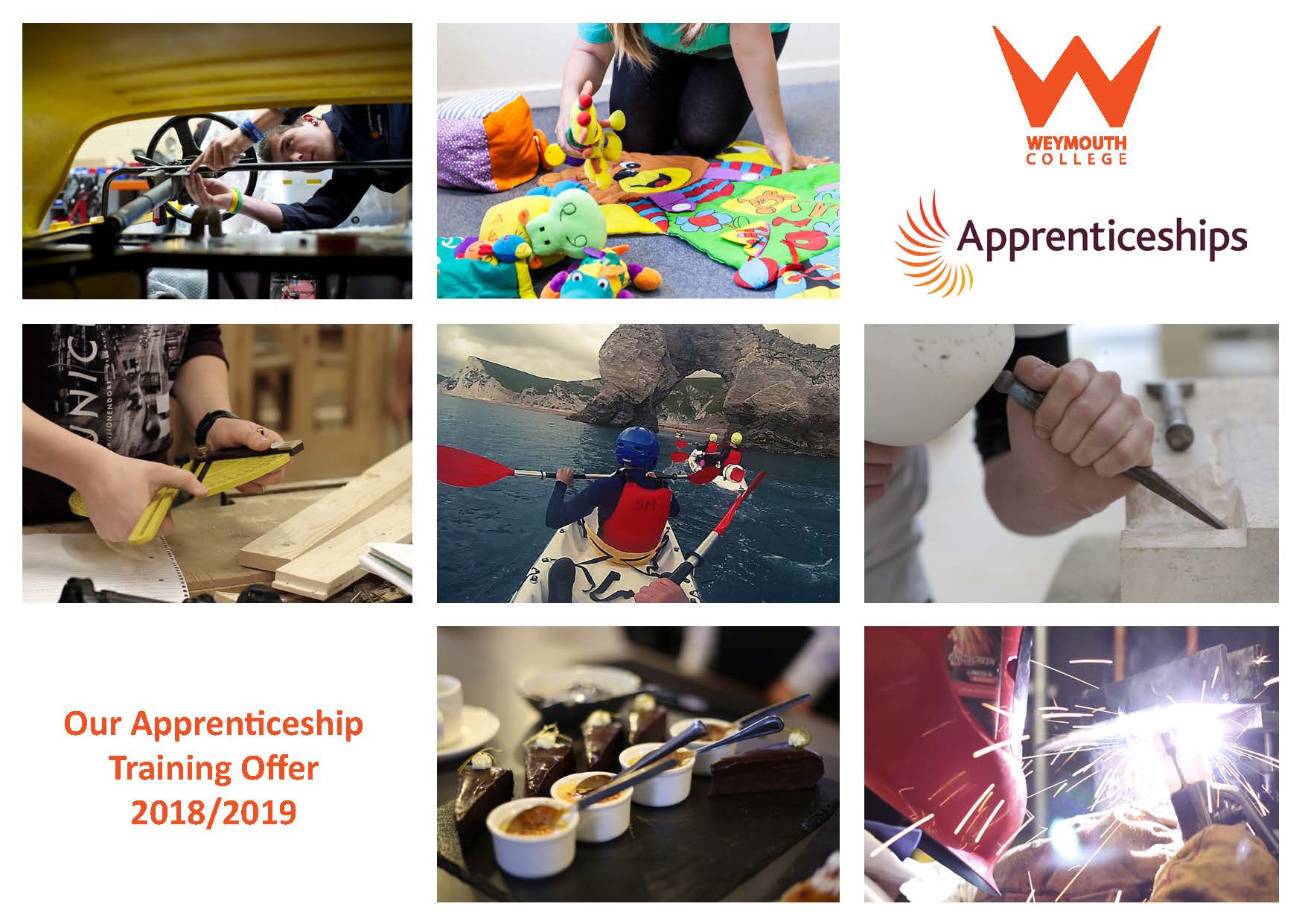 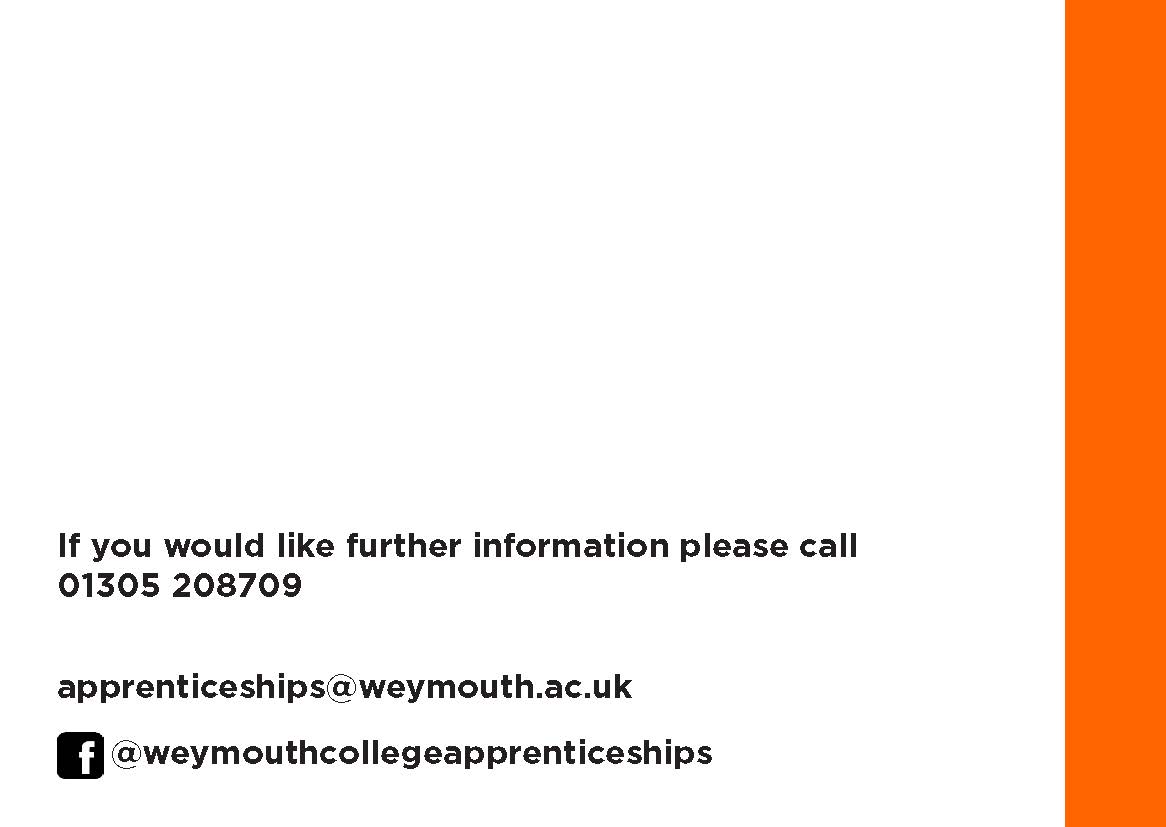 Guidance on Fees and Contributions (please check www.weymouth.ac.uk for updates)Guidance on Fees and Contributions (please check www.weymouth.ac.uk for updates)Training feesA guide to training fees per provision and level are outlined in this document. Final training fees will be agreed with the employer prior to the commencement of the apprenticeshipIncentive Payments for EmployersAs an employer of an apprentice aged 16 -18 at the start of their apprenticeship you will receive an additional government training payment of £1,000, payable at  3 month and 12 month intervalsAs an employer of an apprentice aged 19-24 who has previously been in care or has a local authority Education, Health and Care plan you will receive an additional  government equal opportunities training incentive payment of £1,000InstalmentsYou will be able to pay your training fees/contributions on a monthly or termly instalment basisExpiry of Funds (Levy Employers)The funds held in your Digital Training Account will expire after 24 months unless they are spent on apprenticeship trainingCo-investment contribution Employers who do not pay the levy - and those levy-payers who want to invest more in training than they have available in their digital account – will be required to contribute 10% of the cost of training.  The government will fund the remaining 90% of the cost of the apprenticeship.Employers with less than 50 employeesEmployers with fewer than 50 employees will not be required to make a 10% contribution towards the cost of apprenticeship training for 16-18 year oldsEnglish and MathsIf an apprentice needs training to meet the agreed standards in English and Maths – the cost associated with this training will be met by the governmentApprenticeship Provision and LevelAssessor and Contact detailsApprenticeship SpecificationLevy EmployerFeeNon – Levy Employer Contribution(under 50 employees)Non – Levy Employer Contribution(under 50 employees)Non - Levy Employer Contribution(50 employees and over)Apprenticeship Provision and LevelAssessor and Contact detailsApprenticeship SpecificationAll Ages16 – 18 & 19-24 (ECHP/SEN)19+All AgesAccountancyAccountancyAccountancyAccountancyAccountancyAccountancyAccountancyLevel 2 Kristy Humphreys01305 208901kirsty_humphreys@weymouth.ac.uk Accounting Level 2 £2,000£0£200£200Level 3 Kristy Humphreys01305 208901kirsty_humphreys@weymouth.ac.uk Assistant Accountant Level 3(New standards)£9,000£0£900£900Level 4Kristy Humphreys01305 208901kirsty_humphreys@weymouth.ac.ukProfessional Accounting/Taxation Technician Level 4(New standards)£9,000£0£900£900BrickworkBrickworkBrickworkBrickworkBrickworkBrickworkBrickworkLevel 2Adam Drummond01305 764751Adam_Drummond@weymouth.ac.ukConstruction Building (England) Level 2£5,000£0£500£500Level 3 Adam Drummond01305 764751Adam_Drummond@weymouth.ac.ukConstruction Building (England) Level 3£6,000£0£600£600Apprenticeship Provision and LevelAssessor and Contact detailsApprenticeship SpecificationLevy EmployerFeeNon – Levy Employer Contribution(under 50 employees)Non – Levy Employer Contribution(under 50 employees)Non - Levy Employer Contribution(50 employees and over)Apprenticeship Provision and LevelAssessor and Contact detailsApprenticeship SpecificationAll Ages16 – 18 & 19-24 (ECHP/SEN)+19All AgesBusiness AdministrationBusiness AdministrationBusiness AdministrationBusiness AdministrationBusiness AdministrationBusiness AdministrationBusiness AdministrationLevel 2 Sarah Lindsay 07866 268 933Sarah_Lindsay@weymouth.ac.ukBusiness Administration Level 2 £2,000£0£200£200Level 3 Angela Storey 07590230725Angela_Storey@weymouth.ac.ukBusiness Administration Level 3£2,500£0£250£250Level 4Angela Storey 07590230725Angela_Storey@weymouth.ac.ukBusiness Administration Level 4£4,000£0£400£400Carpentry and JoineryCarpentry and JoineryCarpentry and JoineryCarpentry and JoineryCarpentry and JoineryCarpentry and JoineryCarpentry and JoineryLevel 2 Andrew Cross01305 764768Andrew_cross@weymouth.ac.uk Construction Building (England) Level 2£6,000£0£600£600Level 3 Andrew Cross01305 764768Andrew_cross@weymouth.ac.uk Construction Building (England) Level 3£9,000£0£900£900CateringCateringCateringCateringCateringCateringCateringLevel 2Ashley Perry 07712425857Ashley_Perry@weymouth.ac.ukCommis Chef Level 2(New standards)£9,000£0£900£900Apprenticeship Provision and LevelAssessor and Contact detailsApprenticeship SpecificationLevy EmployerFeeNon – Levy Employer Contribution(under 50 employees)Non – Levy Employer Contribution(under 50 employees)Non - Levy Employer Contribution(50 employees and over)Apprenticeship Provision and LevelAssessor and Contact detailsApprenticeship SpecificationAll Ages16 – 18 & 19-24 (ECHP/SEN)+19All AgesLevel 3 Ashley Perry 07712425857Ashley_Perry@weymouth.ac.ukSenior Chef Production Cooking Level 3(New standards)Chef de Partie Level 3(New standards)£5,000£9,000£0£0£500£900£500£900Childcare & Supported Teaching and LearningChildcare & Supported Teaching and LearningChildcare & Supported Teaching and LearningChildcare & Supported Teaching and LearningChildcare & Supported Teaching and LearningChildcare & Supported Teaching and LearningChildcare & Supported Teaching and LearningLevel 2Gabriella Beauchamp07740 538220Gabriella_Beauchamp@weymouth.ac.uk Children & Young People's Workforce Level 2£2,000£0£200£200Level 3 Gabriella Beauchamp07740 538220Gabriella_Beauchamp@weymouth.ac.uk Children & Young People's Workforce Level 3£2,500£0£250£250Level 2 Rebecca Hale 01305 208736Rebecca_Hale@weymouth.ac.ukSupport Teaching & Learning Level 2£2,000£0£200£200Level 3 Rebecca Hale 01305 208736Rebecca_Hale@weymouth.ac.ukSupport Teaching & Learning Level 3 £2,500£0£250£250Construction Contracting Operations Construction Contracting Operations Construction Contracting Operations Construction Contracting Operations Construction Contracting Operations Construction Contracting Operations Construction Contracting Operations Level 3Andrew Cleal07590226577Andrew_Cleal@weymouth.ac.uk Construction Contracting Operations Level 3£9,000£0£900£900Apprenticeship Provision and LevelAssessor and Contact detailsApprenticeship SpecificationLevy EmployerFeeNon – Levy Employer Contribution(under 50 employees)Non – Levy Employer Contribution(under 50 employees)Non - Levy Employer Contribution(50 employees and over)Apprenticeship Provision and LevelAssessor and Contact detailsApprenticeship SpecificationAll Ages16 – 18 & 19-24 (ECHP/SEN)+19All AgesCustomer ServiceCustomer ServiceCustomer ServiceCustomer ServiceCustomer ServiceCustomer ServiceCustomer ServiceLevel 2 Sam Lee 07711389614Samantha_Lee@weymouth.ac.ukCustomer Service Practitioner Level 2 (New standards)£4,000£0£400£400Level 3 Sam Lee07711389614Samantha_Lee@weymouth.ac.ukCustomer Service Level 3 £2,000£0£200£200EngineeringEngineeringEngineeringEngineeringEngineeringEngineeringEngineeringLevel 2Dean Spearing 07730623980Dean_Spearing@weymouth.ac.ukGraeme Furley 07801 597222Graeme_Furley@weymouth.ac.ukImproving Operational Performance (England) Level 2 £3,500-£4,000(Dependant on pathway)£0£350-£400£350-£400Level 3Dean Spearing 07730623980Dean_Spearing@weymouth.ac.ukGraeme Furley 07801 597222Graeme_Furley@weymouth.ac.ukEngineering Manufacture (England) Level 3 £9,000-£12,000(Dependant on pathway)£0£900-£1,200£900-£1,200Apprenticeship Provision and LevelAssessor and Contact detailsApprenticeship SpecificationLevy Employer FeeNon – Levy Employer Contribution(under 50 employees)Non – Levy Employer Contribution(under 50 employees)Non - Levy Employer Contribution(50 employees and over)Apprenticeship Provision and LevelAssessor and Contact detailsApprenticeship SpecificationAll Ages16 – 18 & 19-24 (ECHP/SEN)+19All AgesLevel 4 Dean Spearing 07730623980Dean_Spearing@weymouth.ac.ukGraeme Furley 07801 597222Graeme_Furley@weymouth.ac.ukManufacturing Level 4 £12,000£0£1,200£1,200ElectricalElectricalElectricalElectricalElectricalElectricalElectricalLevel 3Julie Ward01305 208928Julie_ward@weymouth.ac.uk Installation Electrician/Maintenance Electrician Level 3(New standards)£18,000£0£1,800£1,800Hairdressing and BarberingHairdressing and BarberingHairdressing and BarberingHairdressing and BarberingHairdressing and BarberingHairdressing and BarberingHairdressing and BarberingLevel 2 Gill Lenga 07813126445Gill_Lenga@weymouth.ac.ukBarbering Level 2£3,000£0£300£300Level 2Gill Lenga 07813126445Gill_Lenga@weymouth.ac.ukHair Professional Level 2(New standards)£9,000£0£900£900Level 3Gill Lenga 07813126445Gill_Lenga@weymouth.ac.ukHairdressing Level 3£3,000£0£300£300Apprenticeship Provision and LevelAssessor and Contact detailsApprenticeship SpecificationLevy EmployerFeeNon – Levy Employer Contribution(under 50 employees)Non – Levy Employer Contribution(under 50 employees)Non - Levy Employer Contribution(50 employees and over)Apprenticeship Provision and LevelAssessor and Contact detailsApprenticeship SpecificationAll Ages16 – 18 & 19-24 (ECHP/SEN)+19All AgesHealth and Social CareHealth and Social CareHealth and Social CareHealth and Social CareHealth and Social CareHealth and Social CareHealth and Social CareLevel 2 Sophie Hearnshaw 07801597221Sophie_Hearnshaw@weymouth.ac.ukAdult Care Worker Level 2(New standards)£3,000£0£300£300Level 3 Sophie Hearnshaw 07801597221Sophie_Hearnshaw@weymouth.ac.ukLead Adult Care Worker Level 3(New standards)£3,000£0£300£300Level 5Sophie Hearnshaw 07801597221Sophie_Hearnshaw@weymouth.ac.ukHigher apprenticeship in Care Leadership and Management Level 5 £2,000£0£200£200HospitalityHospitalityHospitalityHospitalityHospitalityHospitalityHospitalityLevel 2Sian Vaughan 07801597216Sian_Vaughan@weymouth.ac.ukHospitality Team Member Level 2(New standards)£5,000£0£500  £500Level 3 Sian Vaughan 07801597216Sian_Vaughan@weymouth.ac.ukHospitality Supervisor Level 3(New standards)£5,000£0£500£500Apprenticeship Provision and LevelAssessor and Contact detailsApprenticeship SpecificationLevy EmployerFeeNon – Levy Employer Contribution(under 50 employees)Non – Levy Employer Contribution(under 50 employees)Non - Levy Employer Contribution(50 employees and over)Apprenticeship Provision and LevelAssessor and Contact detailsApprenticeship SpecificationAll Ages16 – 18 & 19-24 (ECHP/SEN)+19All AgesITITITITITITITLevel 2Elaine Knight07590 230727Elaine_knight@weymouth.ac.ukIT Application Specialist Level 2IT, Software, Web & Telecoms Professionals Level 2£2,000£4,000£0£0£200£400£200£400Level 3Elaine Knight07590 230727Elaine_Knight@weymouth.ac.ukIT Application Specialist Level 3IT, Software, Web & Telecoms Professionals Level 3£4,000£9,000£0£0£400£900£400£900Level 4Elaine Knight07590 230727Elaine_Knight@weymouth.ac.ukHigher Apprenticeship for IT, Software, Web & Telecoms Professionals Level 412,000£0£1,200£1,200Leadership and ManagementLeadership and ManagementLeadership and ManagementLeadership and ManagementLeadership and ManagementLeadership and ManagementLeadership and ManagementLevel 2Angela Storey07590230725Angela_Storey@weymouth.ac.ukTeam Leading Level 2£1,500£0£150£150Level 3 Angela Storey 07590230725Angela_Storey@weymouth.ac.ukManagement Level 3£2,000£0£200£200Level 4Angela Storey 07590230725Angela_Storey@weymouth.ac.ukHigher Apprenticeship in Management Level 4£2,000£0£200£200Level 5Angela Storey 07590230725Angela_Storey@weymouth.ac.ukHigher Apprenticeship in Management Level 5£2,500£0£250£250Apprenticeship Provision and LevelAssessor and Contact detailsApprenticeship SpecificationLevy EmployerFeeNon – Levy Employer Contribution(under 50 employees)Non – Levy Employer Contribution(under 50 employees)Non - Levy Employer Contribution(50 employees and over)Apprenticeship Provision and LevelAssessor and Contact detailsApprenticeship SpecificationAll Ages16 – 18 & 19-24 (ECHP/SEN)+19All AgesMotor VehicleMotor VehicleMotor VehicleMotor VehicleMotor VehicleMotor VehicleMotor VehicleLevel 2Nick Morgan 07977041763Nick_Morgan@weymouth.ac.ukVehicle Maintenance and Repair Level 2£6,000£0£600£600Level 3 Nick Morgan 07977041763Nick_Morgan@weymouth.ac.ukVehicle Maintenance and Repair Level 3£6,000£0£600£600Motor CycleMotor CycleMotor CycleMotor CycleMotor CycleMotor CycleMotor CycleLevel 2 Tony Hurst 07801597208Tony_Hurst@weymouth.ac.ukMotor Cycle Level 2 £6,000£0£600£600Level 3 Tony Hurst 07801597208Tony_Hurst@weymouth.ac.ukMotor Cycle Level 3 £6,000£0£600£600PlumbingPlumbingPlumbingPlumbingPlumbingPlumbingPlumbingLevel 2Carl Knights07808243942carl_knights@weymouth.ac.ukPlumbing and Heating Level 2£5,000£0£500£500Level 3Carl Knights07808243942carl_knights@weymouth.ac.ukPlumbing & Heating Level 3£9,000£0£900£900Apprenticeship Provision and LevelAssessor and Contact detailsApprenticeship SpecificationLevy EmployerFeeNon – Levy Employer Contribution(under 50 employeesNon – Levy Employer Contribution(under 50 employeesNon - Levy Employer Contribution(50 employees and over)Apprenticeship Provision and LevelAssessor and Contact detailsApprenticeship SpecificationAll Ages16 – 18 & 19-24 (ECHP/SEN)+19All AgesRetailRetailRetailRetailRetailRetailRetailLevel 2Sam Lee07711389614Samantha_Lee@weymouth.ac.ukRetailer Level 2£5,000£0£500£500Level 3Sam Lee07711389614Samantha_Lee@weymouth.ac.ukRetail Team Leader Level 3£5,000£0£500£500Sport and Leisure ManagementSport and Leisure ManagementSport and Leisure ManagementSport and Leisure ManagementSport and Leisure ManagementSport and Leisure ManagementSport and Leisure ManagementLevel 2Brendan Black07966 003404Brendan_black@weymouth.ac.uk Activity Leadership Level 2£2,000£0£200£200Level 3 Brendan Black07966 003404Brendan_black@weymouth.ac.uk Leisure Operations and Leisure Management Level 3£2,000£0£200£200StonemasonryStonemasonryStonemasonryStonemasonryStonemasonryStonemasonryStonemasonryLevel 2 Joanna Szuwaska07834393964Joanna_Szuwalska@weymouth.ac.uk Construction Specialist Level 2£6,000£0£600£600Level 3 Joanna Szuwaska07834393964Joanna_Szuwalska@weymouth.ac.ukConstruction Specialist Level 3£9,000£0£900£900Apprenticeship Provision and LevelAssessor and Contact detailsApprenticeship SpecificationLevy EmployerFeeNon – Levy Employer Contribution(under 50 employeesNon – Levy Employer Contribution(under 50 employeesNon - Levy Employer Contribution(50 employees and over)Apprenticeship Provision and LevelAssessor and Contact detailsApprenticeship SpecificationAll Ages16 – 18 & 19-24 (ECHP/SEN)+19All AgesWarehousingWarehousingWarehousingWarehousingWarehousingWarehousingWarehousingLevel 2Dean Spearing 07730623980Dean_Spearing@weymouth.ac.ukWarehousing and Storage Level 2£1,500£0£150£150Level 3Dean Spearing 07730623980Dean_Spearing@weymouth.ac.ukWarehousing and Storage Level 3£2,000£0£200£200